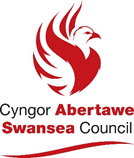 Dinas a Sir AbertaweCofnodion Fforwm Mynediad Lleol AbertaweYstafell Bwyllgor 3A, Neuadd y Ddinas Nos Fercher, 6 Rhagfyr 2023 am Yn bresennol: Y Cynghorydd PR Hood-Williams (Cadeirydd) fu'n llywydduAelodau'r Fforwm: R Beale	A Evans	D Naylor	P LanfearC Scott	B Parry	A Morgan	B Stein  R Church      S Samuel	J Nellist	G Ferguson                       B Rowlands 	A Probert	C JonesArsylwyr:H Grey (CNC)Preswylwyr lleolCymdeithas GŵyrSwyddogion:Chris Dale		Arweinydd y Tîm Mynediad i Gefn Gwlad (Ysgrifennydd)Hayley Chappell	Swyddog Cofrestru Tir Comin (Cofnodion)Ymddiheuriadau:J Nellist	G Ferguson	B Stein 	H GreyDatganiadau o fuddYn unol â'r Côd Ymddygiad a fabwysiadwyd gan Ddinas a SirAbertawe, ni ddatganwyd unrhyw fuddiannau. Cymeradwyo a llofnodi cofnodion y cyfarfod(ydd) blaenorol fel cofnod cywirPenderfynwyd bod cofnodion Cyfarfod Fforwm Mynediad Lleol Abertawe a gynhaliwyd ar 28 Mehefin 2023 yn cael eu cymeradwyo a'u llofnodi fel cofnod cywir. Materion yn codi DimMynediad ar Fynydd Cilfái, neilltuo hawl dramwy gyhoeddus ar dir sy'n eiddo i'r cyngorAmlinellodd y Cadeirydd mai diben y cyfarfod fyddai trafod yr ymgynghoriad cynllunio a sut mae aelodau'n dymuno ymateb i'r mater. Dywedodd C Dale fod dyddiad cau byr ar gyfer sylwadau, sef y penwythnos nesaf, a ddydd Llun diweddaraf 11 Rhagfyr 2023 fan bellaf. Rhaid cyflwyno ymatebion ar wefan Porth Cynllunio'r cyngor. Dosbarthwyd y ddolen i'r holl aelodau cyn y cyfarfod. Disgrifiodd C Dale fanylion y llwybrau cyhoeddus presennol a gofnodwyd ac sydd heb eu cofnodi o fewn safle'r cais cynllunio ar Fynydd Cilfái. Eglurodd ymhellach na fydd gwyriadau swyddogol ar gyfer y llwybrau a gofnodwyd ond bydd o leiaf tri llwybr heb eu cofnodi'n cael eu heffeithio ac yn cael eu symud i gyrion y datblygiad. Dosbarthwyd dogfennau sy'n ymwneud â'r mater hwn i'r aelodau. Cadarnhaodd CD hefyd y byddai dwy bont yn cael eu codi ar gyfer beicwyr a cherddwyr ar y llwybr sydd yng nghanol y tri ohonynt ond nid oedd yn glir a fyddant yn darparu ar gyfer ceffylau oherwydd cyfyngiadau pwysau. Cadarnhaodd C Dale fod peth o'r tir yn dir mynediad dynodedig o dan y Ddeddf Cefn Gwlad a Hawliau Tramwy. Nid yw'n dir comin cofrestredig, ond yn dir rhostir. Byddai'r datblygiad yn arwain at golled sylweddol o dir mynediad. Mae'r broblem gyda cholli tir mynediad yn profi i fod yn broblem yn yr ystyr gyfreithiol oherwydd diffyg deddfwriaeth. Mae C Dale wedi cyfeirio'r mater at y Cyfreithwyr i'w ystyried. Mae Phil Marshall (Swyddog Mynediad Cefn Gwlad) wedi arolygu'r ardal ar gyfer llwybrau ceffylau, a byddai'r datblygwyr yn ysgwyddo'r gost o gofnodi a gwella'r rhain. Dosbarthodd C Dale gynllun yn dangos y llwybrau cyhoeddus cofrestredig a'r llwybrau ceffylau arfaethedig. Ni allai J Nellist fod yn bresennol yn y cyfarfod, ond darllenodd C Dale ei hymateb, sydd fel a ganlyn: "Rwyf eisoes wedi gwneud sylwadau ar lafar ac yn ysgrifenedig i Asbri Planning yn ystod y cyfnod ymgynghori cyn cynllunio. Datganiadau o ffeithiau oedd y sylwadau bod Mynydd Cilfái wedi'i amgylchynu gan dyddynnod a phadogau lle cedwir ceffylau at ddibenion marchogaeth a gyrru ceffylau ac yng nghyffiniau Mynydd Cilfái. Mae hyn yn cynnwys St Thomas, Port Tennant, a Bôn-y-maen. Gan fod hyn yn ffaith, a gydnabuwyd yn ychwanegol gan adroddiad blaenorol CNC "Eastside Connections", mae angen i Skyline gynnwys marchogaeth a gyrru ceffylau yn ei gynlluniau datblygu gan y bydd y gweithgareddau hyn yn parhau i ddigwydd yn yr ardaloedd y mae Skyline yn bwriadu eu defnyddio. Rwyf wedi adolygu'r dogfennau cynllunio ar gyfer datblygiad arfaethedig Skyline ar Fynydd Cilfái ac rwyf wedi nodi nad oes sôn am farchogaeth a gyrru ceffylau yn unrhyw le yn unrhyw un o'r dogfennau cynllunio. Mae hyn wedi methu ateb fy nghais i Asbri ar ran Cymdeithas Ceffylau Prydain. O ystyried eu bod wedi derbyn yr wybodaeth ynghylch yr hyn y mae marchogaeth a gyrru ceffylau yn ei wneud ac a fydd yn parhau i ddigwydd ar hyd a lled Mynydd Cilfái lle mae'n bosib cael mynediad yn y modd hwn, mae diffyg eu cydnabyddiaeth o'r gweithgareddau hyn a diffyg eu gwaith i gorffori neu gynnwys hyn yn eu cynlluniau'n esgeulus. Fodd bynnag, rwy'n gwerthfawrogi amser ac ymdrech sylweddol Phil Marshall i nodi llwybrau ceffylau addas ar y safle y mae Skyline yn bwriadu ei ddefnyddio. Cyflwynwyd y rhain i mi yn y cyd-destun hwn: os bydd Skyline yn mynd yn ei flaen, bydd yr awdurdod lleol, fel perchennog tir, yn neilltuo'r hawliau llwybr ceffylau hyn, ond ni fydd yn gwneud hynny os na fydd Skyline yn mynd yn ei flaen. Yn y cyd-destun hwn, hoffwn weld llwybrau arfaethedig Phil yn cael eu hysgrifennu yn nogfennau'r cais cynllunio. Ar hyn o bryd nid ydynt yn rhan ohonynt. Ar y sail hon, a all yr FfMLl ystyried hyn a chytuno i ofyn i'r hawliau uwch hyn gael eu cynnwys yn y dogfennau cynllunio terfynol pe derbynnir cynllun Skyline?" Cytunodd A Morgan gyda sylw J Nellist ac ychwanegodd y dylai pob defnyddiwr, gan gynnwys marchogion, gael hawliau mynediad cyfartal, felly dylai uchafswm pwysau'r pontydd fod yn ddigonol i gario nid yn unig ceffyl ond hefyd ceffyl a char. Cododd C Jones hefyd y mater o sicrhau bod llwybrau'n ddigon llydan i ddarparu mynediad i gadeiriau olwyn. Trafododd yr aelodau y lle uwchben o dan y pontydd a cheisiodd eglurhad pellach ar uchderau a safle. Cadarnhaodd C Dale mai'r unig wybodaeth oedd ar gael oedd yr hyn sydd yn y dogfennau a ddosbarthwyd. Dywedodd P Lanfear ei bod yn anodd gwneud sylw heb wybod yr wybodaeth hon ac mae'n anodd dychmygu'r cynllun. Holodd A Morgan ymhellach a oedd hi'n bosib cynnwys y llwybrau ceffylau arfaethedig hyd yn oed os nad yw'r cais yn mynd yn ei flaen. Cynghorodd C Dale am y diffyg adnoddau sydd ar gael o fewn y tîm Mynediad i Gefn Gwlad. Holodd B Rowlands ynghylch ôl troed y safle ac a fyddai ffensys o gwmpas yr ardaloedd ar gyfer gweithgareddau fel sydd ar safleoedd tebyg eraill. Byddai hyn yn arwain at golli mwy o dir mynediad. Holodd B Rowlands ymhellach pwy fyddai'n gyfrifol am gynnal y llwybrau newydd hyn gan y byddai'r gwaith cynnal a chadw'n cynyddu llwyth gwaith staff y cyngor. Gwnaed cymhariaeth gan aelodau o'r safle ym Mynydd Y Gwair a'r tir a gollwyd. Os rhoddir ffensys o gwmpas safle Cilfái, byddai angen penderfynu faint o dir mynediad fydd yn cael ei golli. Cadarnhaodd B Rowlands ei fod yn ardal tir rhostir ac nid glaswelltir ac amlinellodd fanteision enfawr y math hwn o dir, a fyddai'n anodd iawn ei adfer pe bai'n cael ei ddinistrio. Aeth C Dale drwy'r cynlluniau a gynhwysir yn yr Adroddiad Isadeiledd Gwyrdd a oedd yn rhan o'r cais cynllunio a thrafodwyd y cynllun. Hyd trac y car llusg yw 600 metr, ond nid oedd maint y neuadd fwyd a'r ardaloedd yn amlwg. Holodd R Church am fynediad brys a dywedodd fod cytundeb adran 106 cynllunio ar waith i wella'r briffordd ger y safle. Gan ei fod yn ymddangos bod rhywfaint o ddryswch ynghylch cynllun y safle, awgrymodd R Church y dylid cynnal cyfarfod gyda'r datblygwyr. Awgrymodd P Lanfear y dylai'r FfMLl wrthwynebu'n ddiofyn i unrhyw gais cynllunio sy'n effeithio ar dir mynediad. Anerchodd y Cadeirydd aelodau'r cyhoedd a oedd yn bresennol yn y cyfarfod a gofynnodd a oeddent yn dymuno siarad ag aelodau'r Fforwm. Mynegodd Guto ap Gwent o Gymdeithas Gŵyr farn Cymdeithas Gŵyr i'r aelodau. Adroddodd hanes Mynydd Cilfái a datganodd y safle fel ardal o harddwch eithriadol, gan ei fod yn un o fryniau olaf Bae Abertawe lle nad oes datblygiadau arno. Ychwanegodd fod Cefn Bryn yn cael ei warchod ond mae'n bryderus nad yw hyn yn wir ar gyfer Mynydd Cilfái. Felly, mae'r Gymdeithas yn anhapus â'r cynigion nad ydynt yn bodloni gofynion Polisi Gwyrdd Cyngor Abertawe. Bydd Cymdeithas Gŵyr yn cyflwyno sylwadau ysgrifenedig i'r Awdurdod Cynllunio. Dywedodd y Preswylydd Lleol, Richard Williams, ei fod wedi mynychu ymgynghoriadau ynghylch y datblygiad ac wedi ystyried nad oedd yr ymgynghoriadau'n rhai defnyddiol a chafodd ei siomi gan y datblygwyr a'r broses ymgynghori. Mae'r cynigion yn cynnwys beicwyr a cherddwyr ond nid yw'n cynnwys marchogion. Dywedodd hefyd ei fod yn ymwybodol ni ymgynghorwyd â rhai trigolion lleol ac nad oeddent yn ymwybodol o'r cynigion. Penderfynwyd:  -Mae angen gofyn am eglurhad pellach gan yr Awdurdod Cynllunio a'r datblygwyr ynghylch y materion a godwyd yn y cyfarfod. Gellid cyflwyno gwrthwynebiad daliannol oherwydd y dyddiad cau sydd ar ddod. 6.	Unrhyw Fusnes ArallTaflenni Mynediad i Gefn GwladDosbarthodd C Dale y taflenni i'r aelodau. Roedd y Tîm Cefn Gwlad yn arfer dosbarthu'r taflenni ond oherwydd adnoddau cyfyngedig, nid yw hyn yn ymarferol mwyach. Cynigiodd R Church ac A Probert i gymryd rhai taflenni a'u dosbarthu. Eglurodd C Dale y sefyllfa gyda llwybrau a hyrwyddir sy'n cael eu cynnal ac sydd mewn cyflwr gwell. Gellid adnabod llwybrau ychwanegol a hyrwyddir ond oherwydd diffyg adnoddau ni fyddai'n bosib cynnal a chadw'r llwybrau hyn. Nid oes dyletswydd gyfreithiol i gynnal llwybrau a hyrwyddir. Cynigiodd Morgan gymorth y Cerddwyr i helpu i wirio llwybrau. Holodd A Probert a oes grantiau ar gael gan bartneriaid eraill gan fod mannau o bryder wedi bod ar benrhyn Gŵyr a Rhosili lle mae peryglon baglu wedi'u nodi. Cadarnhaodd C Dale fod y tîm yn chwilio'n gyson am grantiau i gynorthwyo wrth redeg yr adran, ond mae'r rhan fwyaf o grantiau'n cynnwys llwybrau newydd ac nid ydynt yn cwmpasu gwaith cynnal a chadw dilynol y llwybrau hynny. Dywedodd S Samuel fod grant ar gael gan y Gymdeithas a allai fod o gymorth. Penderfynwyd:  -Byddai taflenni yn cael eu darparu i R Church ac A Probert yn fuan. Bydd C Dale yn siarad â'r Timau Mynediad i Gefn Gwlad i drafod y cynnig o gymorth gan y Cerddwyr. Bydd C Dale yn edrych ar gyllid Cymdeithas Gŵyr. 
b) Cynllun Gwella Hawliau Tramwy 
Dywedodd C Dale y byddai'r ymgynghoriad Cynllun Gwella Hawliau Tramwy yn fyw yr wythnos nesaf a'r dyddiad cau ar gyfer ymatebion fyddai ymhen deuddeg wythnos. Trefnir cyfarfod ar ôl y Nadolig i drafod y mater. Bydd y drafft ar gael ar y wefan. 
c) Llwybr troed Afon Llan rhwng Tre-gŵyr a Fforest-fach. Dywedodd D Naylor fod y llwybr troed sy'n rhedeg drwy'r fferm solar yn addas ar gyfer cerddwyr yn unig ac nid ar gyfer beicwyr. Honnodd y dylai'r llwybr hwn fod yn llwybr a rennir a gallai fod yn llwybr teithio llesol posib oherwydd ei leoliad. Nododd y Cadeirydd y sylwadau hyn. 
d) Gofynnodd B Rowlands pwy sy'n gyfrifol am waith cynnal a chadw ar lwybrau teithio llesol. Cadarnhaodd C Dale y dylai Priffyrdd gynnal a chadw llwybrau newydd a bydd hefyd yn ymgymryd â llwybrau presennol sydd wedi'u hymgorffori yn y llwybr teithio llesol. Holodd B Rowlands ymhellach a fydd y rhain yn cael eu cynnal os nad oes cyllid ar gael yn y dyfodol unwaith y bydd y llwybrau wedi'u sefydlu. Awgrymodd A Morgan y gallai'r Grŵp Mynediad Cenedlaethol godi hyn gyda Llywodraeth Cymru i gynnwys mwy o arian ar gyfer y llwybrau hyn. 
e) Cais am Aelodaeth
Mae Andrew Stevens wedi gwneud cais swyddogol i fod yn aelod o'r FfMLl. Dosbarthwyd y cais i'r aelodau er mwyn iddynt ei ddarllen. Gofynnodd y Cadeirydd pwy oedd o blaid cais Mr Stevens. Roedd yr holl aelodau'n cytuno. Daeth y cyfarfod i ben am 8.40pm